TRIBUNAL ADMINISTRATIVO DE BOYACÁAVISO SALA DE DECISIÓN Nº 4 SALA VIRTUAL INTEGRANTES DE LA SALA:                          DRA. MARTHA ISABEL PIÑEROS RIVERA.DRA. BEATRIZ TERESA GALVIS BUSTOS DR. FÉLIX ALBERTO RODRÍGUEZ RIVEROS. MOTIVO: 	PROCESOS ORALES Y ESPECIALES FECHA: 	VEINTIDÓS (22) DE JUNIO DE DOS MIL VEINTIUNO (2021)HORA: 	2:30 PM SENTENCIAS.NºRADICACIÓN EXPEDIENTEMEDIO DE CONTROLDEMANDANTEDEMANDADOINSTANCIATEMADECISIÓNAPROBADODERROTADOAPLAZADORETIRADO01.15001-23-33-000 2021-00465-00Acciones de tutelaFabio Andrés Salcedo Acero en representación de la empresa SILICEAS CAR SASJuzgado Primero Administrativo del Circuito de DuitamaPrimera Contra providencia judicialImprocedencia por subsidiariedad(PF)02.15238-33-33-001-2021-00059-01Acciones de tutelaMaría Elizabeth Serrano Moreno y otroFondo Nacional de Prestaciones Sociales del Magisterio y otrosSegunda Derecho de petición Confirma sentencia(LR)03.15001-33-33-002-2021-00065-01Acciones de tutelaManuel Rodríguez MatamorosColpensiones Segunda Derecho de petición Confirma sentencia (PF)04.15001-33-33-006-2021-00067-01Acciones de tutelaDora Robles RamirezMunicipio de Tunja – Secretaría de Educación y otrosSegunda Acceso a la administración de justicia y peticiónRevoca sentencia (LR)05.150012333-000-2020-000061-00 Acumulado 150012333-000-2020-000062-00Validez de acuerdo municipalDepartamento de Boyacá Municipio de TutazáÚnica  Modificación estructura orgánica de la administración municipal.Declara la invalidez (PF.)06.15001-23-33-000-2020-02219-00Validez de acuerdo municipalDepartamento de BoyacáMunicipio de San José de PareÚnica  Modificación plan de desarrollo y facultades para contratar Declara la invalidez parcial (LR)07.15001-23-33-000-2021-00034-00Validez de acuerdo municipalDepartamento de BoyacáMunicipio de ChivatáÚnicaPresupuesto Declara invalidez parcial (LR)08.15238-33-33-002-2020-00022-02NulidadelectoralProcuradores 46 Judicial II Y 177 Judicial I de TunjaMunicipio de Güicán de la Sierra y Harwy Ferley Ramírez AriasSegunda Elección del personero de GüicánConfirma Sentencia (XC)09.15238-33-33-001-2015-00011-01EjecutivoDionel Alfonso Rodriguez RinconUGPPSegunda  Sentencia que declaró parcialmente probada excepción de pago.Confirma sentencia(PF) 10.15001-33-33-001-2016-00126-01Reparación directaSalvador Carranza RuizNación – Ministerio de Defensa – Policía Nacional e Instituto de Tránsito y Transporte de BoyacáSegunda ComparendoRevoca sentencia (PF)OTROS NºRADICACIÓN EXPEDIENTEMEDIO DE CONTROLDEMANDANTEDEMANDADOINSTANCIATEMADECISIÓNAPROBADODERROTADOAPLAZADORETIRADO15238-33-33-001-2021-00059-01Acciones de tutelaMaría Elizabeth Serrano Moreno y otroFondo Nacional de Prestaciones Sociales del Magisterio y otrosSegunda Calificación Juez 1º Administrativo de Duitama42(Puntaje) 15001-33-33-002-2021-00065-01Acciones de tutelaManuel Rodríguez MatamorosColpensiones Segunda Calificación Juez 2a Administrativa de Tunja 42(Puntaje) 0315001-33-33-006-2021-00067-01Acciones de tutelaDora Robles RamirezMunicipio de Tunja – Secretaría de Educación y otrosSegunda Calificación Juez 6º Administrativo de Tunja42(Puntaje) 0415238-33-33-002-2020-00022-02NulidadelectoralProcuradores 46 Judicial II Y 177 Judicial I de TunjaMunicipio de Güicán de la Sierra y Harwy Ferley Ramírez AriasSegunda Calificación Juez 2ª Administrativa de Duitama  42(Puntaje) 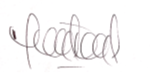 MARTHA ISABEL PIÑEROS RIVERAMagistradaMARTHA ISABEL PIÑEROS RIVERAMagistradaBEATRIZ TERESA GALVIS BUSTOSMagistradaFÉLIX ALBERTO RODRÍGUEZ RIVEROS   Magistrado